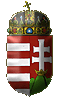 Nemzeti Szakképzési és Felnőttképzési HivatalPROJEKTKEZELÉSI FŐOSZTÁLY
PROJEKTKOORDINÁTORmunkakör betöltésérepályázatot hirdetJogviszony időtartama:Határozott idejű munkaviszony. Foglalkoztatás jellege: Teljes munkaidő heti 40 óra.Munkavégzés helye:Nemzeti Szakképzési és Felnőttképzési Hivatal (NSZFH)1089 Budapest, Baross u. 133.Ellátandó feladatok: Projekt megvalósításában való aktív részvétel,Ütemtervek, prezentációk készítése, mérföldkövek nyomon követése, projektfeladatok nyilvántartása, ütemezése, nyomon követése,Projektdokumentációk elkészítésében való aktív közreműködés, adatszolgáltatások előkészítése, nyilvántartások vezetése,Projektmegbeszélések, találkozók megszervezése, dokumentálása,Kapcsolattartás más szervezeti egységekkel, projekttagokkal,Auditok, ellenőrzések előkészítése,Projektek utógondozásában való részvétel.Jogállás, illetmény és juttatások: A jogállásra, a munkabér megállapítására, valamint a juttatásokra a kormányzati igazgatásról szóló 2018. évi CXXV. törvény/a munka törvénykönyvéről szóló 2012. évi I. törvény rendelkezései, valamint az NSZFH Közszolgálati Szabályzatának rendelkezései az irányadók. Munkakör betöltésének feltételei: magyar állampolgárság,cselekvőképesség,büntetlen előélet, erkölcsi bizonyítvány,felsőfokú gazdasági területen szerzett végzettség,felhasználói szintű MS Office (irodai alkalmazások) ismeret,egészségügyi alkalmasság.Elbírálásánál előnyt jelent:Tapasztalat projektek koordinálásábanMunkakör betöltéséhez szükséges kompetenciák: önálló, konstruktív, precíz munkavégzés,csapatmunkában való hatékony részvétel,kiváló szintű kommunikációs, kapcsolatteremtő és együttműködési képesség, rendszerszemlélet, megbízhatóság, terhelhetőség, precizitás.Benyújtandó iratok, igazolások: a közszolgálati személyügyi nyilvántartásra és statisztikai adatgyűjtésre, a közszolgálati alkalmazottak és a munkavállalók személyi irataira vonatkozó szabályokról, valamint a kormányzati igazgatási szervek álláshelyeinek nyilvántartásáról szóló 87/2019. (IV. 23.) Korm. rendelet 1. számú melléklete szerinti fényképes szakmai önéletrajz,végzettség, szakképzettség meglétét igazoló okmányok másolata,nyilatkoztat arról, hogy a pályázó hozzájárul személyes adatainak pályázati összefüggéssel történő kezeléséhez, valamint pályázati anyagának sokszorosításához, továbbításához (3. személlyel történő közléséhez)A benyújtandó iratokat PDF fájl formátumban kérjük csatolni.A munkakör a pályázatok elbírálását követően azonnal betölthető. Benyújtási határidő: 2023. február 05.Jelentkezések elbírálásának határideje: 2023. február 28.A pályázati kiírással kapcsolatban további információt Vígh Tímea osztályvezető asszony nyújt a fejlesztes@nive.hu e-mail címen.Jelentkezések elbírálásának rendje:A munkáltató által kijelölt bíráló bizottság a jelentkezési feltételeknek nem megfelelt jelentkezőket nem hallgatja meg. Személyes meghallgatásra – az álláshirdetési feltételeknek megfelelt jelentkezők közül – kizárólag azok kerülnek behívásra, akik a hirdetés részeként megjelölt iratokat – határidőn belül – hiánytalanul benyújtják, és meghallgatásukat az elbírálásban résztvevők szükségesnek ítélik.Benyújtás módja: Elektronikus úton az NSZFH Humánpolitikai Főosztály részére az NSZFH_Palyazat@nive.hu e-mail címen keresztül, a tárgyban kérjük feltüntetni a projektkoordinátor pályázat szöveget. Munkáltatóval kapcsolatos egyéb lényeges információ:A Nemzeti Szakképzési és Felnőttképzési Hivatal előmeneteli és továbbképzési lehetőséget biztosít munkatársai számára. A munkáltatóval kapcsolatban további információt a www.nive.hu honlapon szerezhet.